LAKEVIEW ELEMENTARY SCHOOL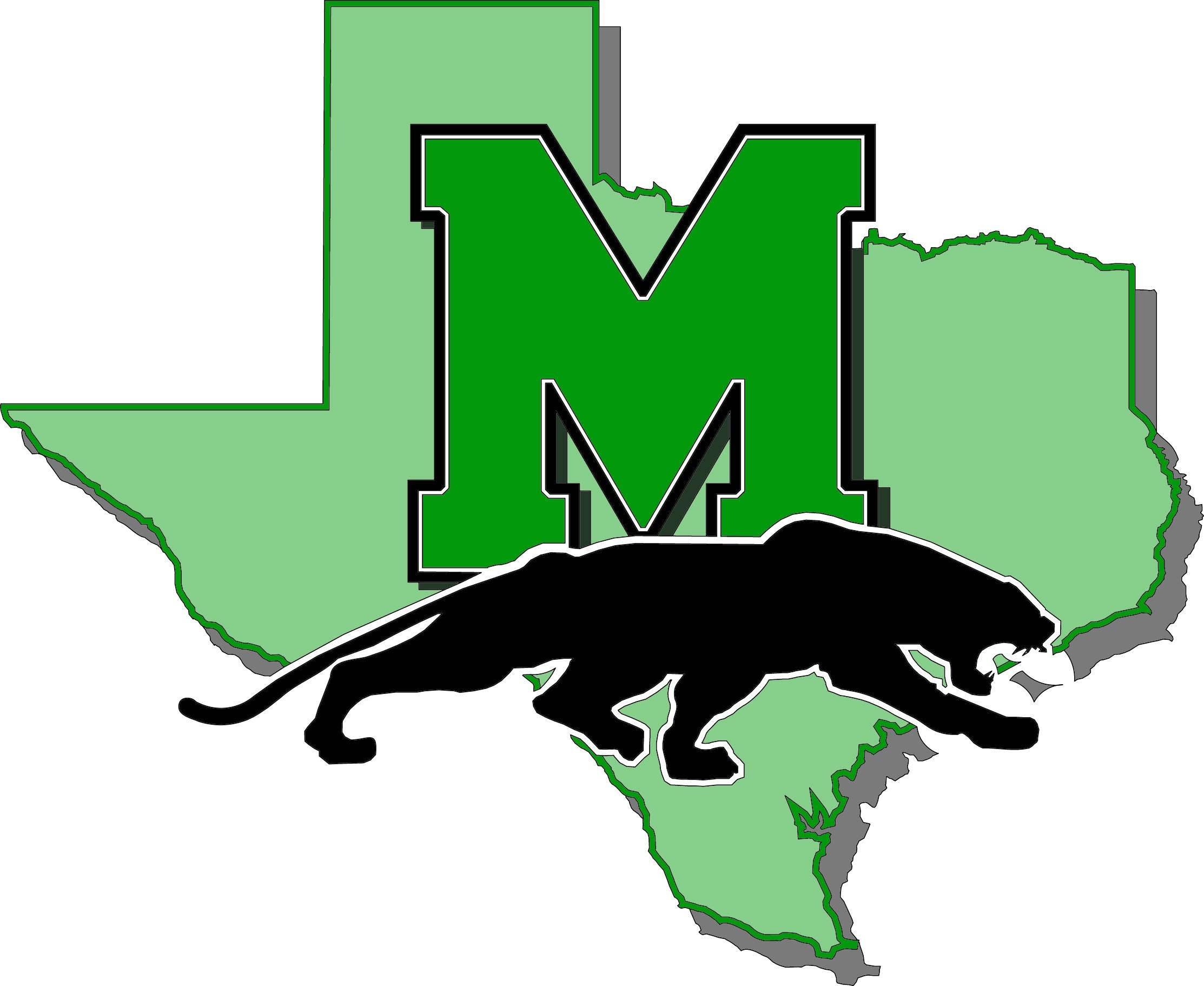 306 HARBOR POINT RD~GUN BARREL CITY, TEXAS 75156      PHONE: (903) 880-1361         2024 Scholarship Application form Students must be a 2024 MHS graduate. Deadline to submit: May 3, 2024First Name _____________________________   Last Name ________________________________________Years attended MISD ___________________________Years attended Lakeview Elementary _________________Class Rank ______________  GPA ______________What trade school/college will you be attending? ___________________________________________Major you are declaring __________________________________Please list activities or clubs you have participated in from 9th-12th grade: ________________________________________________________________________________________________________________________________________________________________________________________________________________________________________________________________________________________________________________________________________________________________________________________________________________________________________Please list any special honors or awards you have received in 9th-12th grade:____________________________________________________________________________________________________________________________________________________________________________________________________________________Please list any volunteer work or community involvement from 9th-12th grade: ____________________________________________________________________________________________________________________________________________________________________________________________________________________Students must also complete and submit with the application:*100+ essay on something or someone that has made an impact on your life. *100+ essay on your future career plans to be a contributing member of society. Mail completed application to Lakeview Elementary or email to mnbrown@mabankisd.net 	